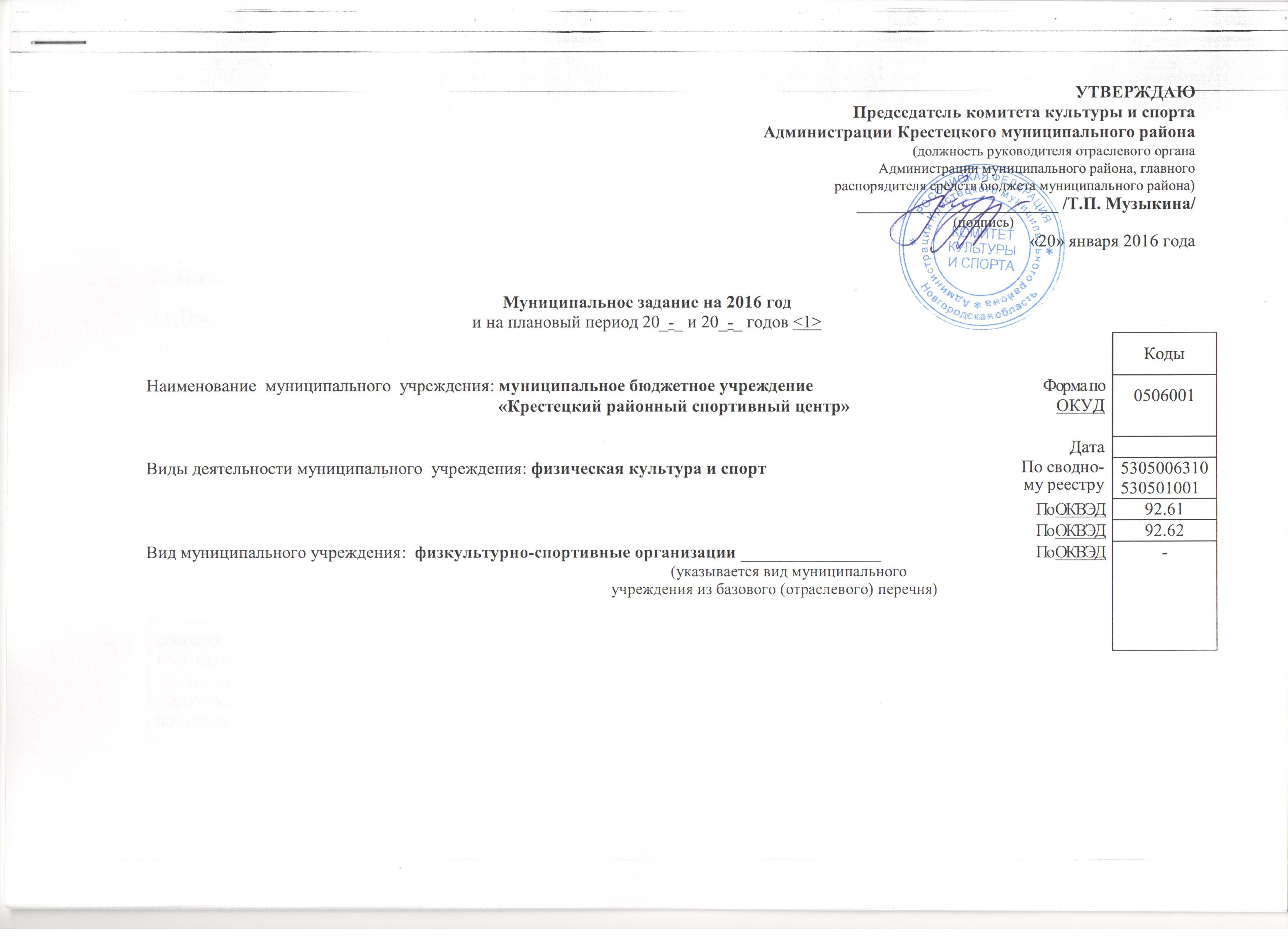 Часть 1. Сведения об оказываемых муниципальных  услугах  - нет <2>Часть 2. Сведения о выполняемых работах <4>Раздел 1Показатели, характеризующие качество и (или) объем (содержание) работы:3.1. Показатели, характеризующие качество работы <5>:Допустимые (возможные) отклонения от установленных показателей качества работы, в пределах которых муниципальное задание считается выполненным (процентов):  2%3.2. Показатели, характеризующие объем (содержание) работы:Допустимые (возможные) отклонения от установленных показателей объема работы, в пределах которых муниципальное задание считается выполненным (процентов):  2%Раздел 2Показатели, характеризующие качество и (или) объем (содержание) работы:3.1. Показатели, характеризующие качество работы <5>:Допустимые (возможные) отклонения от установленных показателей качества работы, в пределах которых муниципальное задание считается выполненным (процентов):  2%3.2. Показатели, характеризующие объем (содержание) работы:Допустимые (возможные) отклонения от установленных показателей объема работы, в пределах которых муниципальное задание считается выполненным (процентов):  2%Раздел 3Показатели, характеризующие качество и (или) объем (содержание) работы:Показатели, характеризующие качество работы <5>:Допустимые (возможные) отклонения от установленных показателей качества работы, в пределах которых муниципальное задание считается выполненным (процентов):  2%3.2. Показатели, характеризующие объем (содержание) работы:Допустимые (возможные) отклонения от установленных показателей объема работы, в пределах которых муниципальное задание считается выполненным (процентов):  2%Часть 3. Прочие сведения о муниципальном  задании <6>Условия и порядок досрочного прекращения выполнения  муниципального  задания ликвидация Учреждения (согласно п.3, ст. 13 Областного Закона от 30.04.2009 № 519-ОЗ «Об управлении и распоряжении государственным имуществом Новгородской области»);  ликвидация органа исполнительной власти, учредителя учреждения (согласно ч. 4 ст. 4 Областного Закона от 29.07.2004 № 310-ОЗ «О системе органов исполнительной власти Новгородской области»); создание автономного учреждения путем изменения типа существующего учреждения (согласно п. 1, ст. 5 Федерального Закона от 03.11.2006 № 174-ФЗ «Об автономных учреждениях»).2. Иная информация, необходимая для выполнения (контроля за выполнением)  муниципального задания _____-_______3. Порядок контроля за выполнением муниципального задания4. Требования к отчетности о выполнении муниципального  задания 4.1.  Периодичность представления отчетов о выполнении муниципального задания: 1 раз в год4.2. Сроки представления отчетов о выполнении муниципального задания не позднее 01 февраля 2017 года4.3. Иные требования к отчетности о выполнении  муниципального задания __________________-_____________________5. Иные показатели, связанные с выполнением муниципального  задания, <7>_____________________________________-----------------------<1> Муниципальное задание формируется на срок до одного года в случае утверждения бюджета на очередной финансовый год и на срок до трех лет в случае утверждения бюджета на очередной финансовый год и плановый период.<2> Формируется при установлении муниципального задания на оказание муниципальной  услуги (услуг) и работы (работ) и содержит требования к оказанию муниципальной услуги (услуг) раздельно по каждой из муниципальных  услуг с указанием порядкового номера раздела.<3> Заполняется при установлении показателей, характеризующих качество муниципальной услуги, в ведомственном перечне муниципальных услуг и работ.<4> Формируется при установлении муниципального  задания на оказание муниципальной  услуги (услуг) и работы (работ) и содержит требования к выполнению работы (работ) раздельно по каждой из работ с указанием порядкового номера раздела.<5> Заполняется при установлении показателей, характеризующих качество работы, в ведомственном перечне муниципальных  услуг и работ.<6> Заполняется в целом по муниципальному  заданию.<7> В числе иных показателей может быть указано допустимое (возможное) отклонение от выполнения муниципального задания, в пределах которого оно считается выполненным, при принятии органом, осуществляющим функции и полномочия учредителя муниципальных бюджетных и автономных учреждений, главным распорядителем средств  бюджета муниципального района, в ведении которого находятся муниципальные казенные учреждения, решения об установлении общего допустимого (возможного) отклонения от выполнения муниципального задания, в пределах которого оно считается выполненным (в процентах). В этом случае допустимые (возможные) отклонения, предусмотренные в подпунктах 3.1 и 3.2 настоящего муниципального задания, не заполняются.________________________Наименование работы: организация и проведение официальных физкультурных                                         (физкультурно- оздоровительных) мероприятий Уникальный номер по базовому (отраслевому) перечню300191006000000000081082. Категории потребителей работы: в интересах обществаУникальный номер по базовому (отраслевому) перечню30019100600000000008108Уникальный номер по базовому (отраслевому) перечню30019100600000000008108Уникальный номер реестровой записиПоказатель, характеризующий содержание работы (по справочникам)Показатель, характеризующий содержание работы (по справочникам)Показатель, характеризующий содержание работы (по справочникам)Показатель, характеризующий условия (формы) выполнения работы (по справочникам)Показатель, характеризующий условия (формы) выполнения работы (по справочникам)Показатель качества работыПоказатель качества работыПоказатель качества работыЗначение показателя качества работыЗначение показателя качества работыЗначение показателя качества работыУникальный номер реестровой записиПоказатель, характеризующий содержание работы (по справочникам)Показатель, характеризующий содержание работы (по справочникам)Показатель, характеризующий содержание работы (по справочникам)Показатель, характеризующий условия (формы) выполнения работы (по справочникам)Показатель, характеризующий условия (формы) выполнения работы (по справочникам)наименование показателяЕдиницаизмерения по ОКЕИЕдиницаизмерения по ОКЕИ2016 год (очередной финансовый год)20__ год (1-й год планового периода)20__ год (2-й год планового периода)Уникальный номер реестровой записиУровни проведе-ния соревнований_______(наиме-нование показа-теля)_______(наиме-нование показа-теля)_______(наиме-нование показа-теля)_______(наиме-нование показа-теля)наименование показателянаиме-нованиекод123456789101112000000000004930099330019100600000000008108201Муници-пальные----Количество участниковЧеловек7923600Уникаль-ный номер реестро-вой записиПоказатель, характеризующий содержание работы (по справочникам)Показатель, характеризующий содержание работы (по справочникам)Показатель, характеризующий содержание работы (по справочникам)Показатель, характеризующий условия (формы) выполнения работы (по справочникам)Показатель, характеризующий условия (формы) выполнения работы (по справочникам)Показатель, характеризующий условия (формы) выполнения работы (по справочникам)Показатель объема работыПоказатель объема работыПоказатель объема работыПоказатель объема работыПоказатель объема работыПоказатель объема работыПоказатель объема работыЗначение показателя объема работыЗначение показателя объема работыЗначение показателя объема работыЗначение показателя объема работыЗначение показателя объема работыУникаль-ный номер реестро-вой записиПоказатель, характеризующий содержание работы (по справочникам)Показатель, характеризующий содержание работы (по справочникам)Показатель, характеризующий содержание работы (по справочникам)Показатель, характеризующий условия (формы) выполнения работы (по справочникам)Показатель, характеризующий условия (формы) выполнения работы (по справочникам)Показатель, характеризующий условия (формы) выполнения работы (по справочникам)наиме-нование пока-зателянаиме-нование пока-зателяединица измерения по ОКЕИединица измерения по ОКЕИединица измерения по ОКЕИописание работыописание работы2016 год (очеред-ной финансо-вый год)20__ год (1-й год планового периода)20__ год (1-й год планового периода)20__ год (2-й год планового периода)20__ год (2-й год планового периода)Уникаль-ный номер реестро-вой записиУровни проведе-ния соревнований___(наиме-нование показа-теля)_______(наиме-нование показа-теля)_______(наиме-нование показа-теля)_______(наиме-нование показа-теля)______(наиме-нование показа-теля)______(наиме-нование показа-теля)наиме-нованиекод12344566778910111111121213000000000004930099330019100600000000008108201Муниципальные------Количество мероприятийКоличество мероприятийШтука796Организация и проведение соревнований, турниров, спортивных праздников120120120---Наименование работы: проведение занятий физкультурно-спортивной направленности                                          по месту  проживания гражданУникальный номер по базовому (отраслевому) перечню300101000000000000031002. Категории потребителей работы: в интересах обществаУникальный номер по базовому (отраслевому) перечню30010100000000000003100Уникальный номер по базовому (отраслевому) перечню30010100000000000003100Уникальный номер реестровой записиПоказатель, характеризующий содержание работы (по справочникам)Показатель, характеризующий содержание работы (по справочникам)Показатель, характеризующий содержание работы (по справочникам)Показатель, характеризующий условия (формы) выполнения работы (по справочникам)Показатель, характеризующий условия (формы) выполнения работы (по справочникам)Показатель качества работыПоказатель качества работыПоказатель качества работыЗначение показателя качества работыЗначение показателя качества работыЗначение показателя качества работыУникальный номер реестровой записиПоказатель, характеризующий содержание работы (по справочникам)Показатель, характеризующий содержание работы (по справочникам)Показатель, характеризующий содержание работы (по справочникам)Показатель, характеризующий условия (формы) выполнения работы (по справочникам)Показатель, характеризующий условия (формы) выполнения работы (по справочникам)наименование показателяЕдиницаизмерения по ОКЕИЕдиницаизмерения по ОКЕИ2016 год (очередной финансовый год)20__ год (1-й год планового периода)20__ год (2-й год планового периода)Уникальный номер реестровой записиУровни проведениязанятийспортивной направлен-ности_______(наиме-нование показа-теля)_______(наиме-нование показа-теля)_______(наиме-нование показа-теля)_______(наиме-нование показа-теля)наименование показателянаиме-нованиекод123456789101112000000000004930099330010100000000000003100201Муници-пальные----Количествозанятийштук7961064--Уникаль-ный номер реестро-вой записиПоказатель, характеризующий содержание работы (по справочникам)Показатель, характеризующий содержание работы (по справочникам)Показатель, характеризующий содержание работы (по справочникам)Показатель, характеризующий условия (формы) выполнения работы (по справочникам)Показатель, характеризующий условия (формы) выполнения работы (по справочникам)Показатель, характеризующий условия (формы) выполнения работы (по справочникам)Показатель объема работыПоказатель объема работыПоказатель объема работыПоказатель объема работыПоказатель объема работыПоказатель объема работыПоказатель объема работыЗначение показателя объема работыЗначение показателя объема работыЗначение показателя объема работыЗначение показателя объема работыЗначение показателя объема работыУникаль-ный номер реестро-вой записиПоказатель, характеризующий содержание работы (по справочникам)Показатель, характеризующий содержание работы (по справочникам)Показатель, характеризующий содержание работы (по справочникам)Показатель, характеризующий условия (формы) выполнения работы (по справочникам)Показатель, характеризующий условия (формы) выполнения работы (по справочникам)Показатель, характеризующий условия (формы) выполнения работы (по справочникам)наиме-нование пока-зателянаиме-нование пока-зателяединица измерения по ОКЕИединица измерения по ОКЕИединица измерения по ОКЕИописание работыописание работы2016 год (очеред-ной финансо-вый год)20__ год (1-й год планового периода)20__ год (1-й год планового периода)20__ год (2-й год планового периода)20__ год (2-й год планового периода)Уникаль-ный номер реестро-вой записиУровни проведениязанятийспортивной направлен-ности___(наиме-нование показа-теля)_______(наиме-нование показа-теля)_______(наиме-нование показа-теля)_______(наиме-нование показа-теля)______(наиме-нование показа-теля)______(наиме-нование показа-теля)наиме-нованиекод12344566778910111111121213000000000004930099330010100000000000003100201Муниципальные------Количество клубных формированийКоличество клубных формированийЕдиница642Организация спортивных клубов, детских спортивных площадок, летних спортивных лагерей для несовершеннолетних141414---Наименование работы: проведение занятий физкультурно-спортивной направленности                                          по месту  проживания гражданУникальный номер по базовому (отраслевому) перечню300261000000000000051022. Категории потребителей работы: в интересах обществаУникальный номер по базовому (отраслевому) перечню30026100000000000005102Уникальный номер по базовому (отраслевому) перечню30026100000000000005102Уникальный номер реестровой записиПоказатель, характеризующий содержание работы (по справочникам)Показатель, характеризующий содержание работы (по справочникам)Показатель, характеризующий содержание работы (по справочникам)Показатель, характеризующий условия (формы) выполнения работы (по справочникам)Показатель, характеризующий условия (формы) выполнения работы (по справочникам)Показатель качества работыПоказатель качества работыПоказатель качества работыЗначение показателя качества работыЗначение показателя качества работыЗначение показателя качества работыУникальный номер реестровой записиПоказатель, характеризующий содержание работы (по справочникам)Показатель, характеризующий содержание работы (по справочникам)Показатель, характеризующий содержание работы (по справочникам)Показатель, характеризующий условия (формы) выполнения работы (по справочникам)Показатель, характеризующий условия (формы) выполнения работы (по справочникам)наименование показателяЕдиницаизмерения по ОКЕИЕдиницаизмерения по ОКЕИ2016 год (очередной финансовый год)20__ год (1-й год планового периода)20__ год (2-й год планового периода)Уникальный номер реестровой записиУровни проведенияфизкультурных и спортивныхмероприятий _______(наиме-нование показа-теля)_______(наиме-нование показа-теля)_______(наиме-нование показа-теля)_______(наиме-нование показа-теля)наименование показателянаиме-нованиекод123456789101112000000000004930099330026100000000000005102201Муници-пальные----Количествоучастников процент7449,4--Уникаль-ный номер реестро-вой записиПоказатель, характеризующий содержание работы (по справочникам)Показатель, характеризующий содержание работы (по справочникам)Показатель, характеризующий содержание работы (по справочникам)Показатель, характеризующий условия (формы) выполнения работы (по справочникам)Показатель, характеризующий условия (формы) выполнения работы (по справочникам)Показатель объема работыПоказатель объема работыПоказатель объема работыПоказатель объема работыПоказатель объема работыПоказатель объема работыПоказатель объема работыЗначение показателя объема работыЗначение показателя объема работыЗначение показателя объема работыЗначение показателя объема работыЗначение показателя объема работыУникаль-ный номер реестро-вой записиПоказатель, характеризующий содержание работы (по справочникам)Показатель, характеризующий содержание работы (по справочникам)Показатель, характеризующий содержание работы (по справочникам)Показатель, характеризующий условия (формы) выполнения работы (по справочникам)Показатель, характеризующий условия (формы) выполнения работы (по справочникам)наиме-нование пока-зателянаиме-нование пока-зателяединица измерения по ОКЕИединица измерения по ОКЕИединица измерения по ОКЕИописание работыописание работы2016 год (очеред-ной финансо-вый год)20__ год (1-й год планового периода)20__ год (1-й год планового периода)20__ год (2-й год планового периода)20__ год (2-й год планового периода)Уникаль-ный номер реестро-вой записиУровни проведенияфизкультурных и спортивныхмероприятий ___(наиме-нование показа-теля)_____(наиме-нование показа-теля)_______(наиме-нование показа-теля)______(наиме-нование показа-теля)______(наиме-нование показа-теля)наиме-нованиекод1234566778910111111121213000000000004930099330026100000000000005102201Муниципальные-----Количествофизкультурных и спортивных мероприятий в рамках физкультурно  спортивного комплекса ГТОКоличествофизкультурных и спортивных мероприятий в рамках физкультурно  спортивного комплекса ГТОштук796Организация тренировочного процесса и проведение мероприятий по приему норм ГТО636363---Форма контроляПериодичностьАдминистрация муниципального района, отраслевые органы Администрации муниципального района, осуществляющие контроль за выполнением муниципального задания123Предоставление отчета по программам2 раза в годКомитет культуры и спорта Администрации Крестецкого муниципального районаКритериальная оценка деятельности ежеквартальноКомитет культуры и спорта Администрации Крестецкого муниципального районаОперативный контроль (по выявленным проблемным фактам и жалобам, касающимся качества выполнения работ)ПостоянноКомитет культуры и спорта Администрации Крестецкого муниципального районаКонтроль мероприятий (анализ и оценка проведённого мероприятия)По плану работыКомитет культуры и спорта Администрации Крестецкого муниципального района